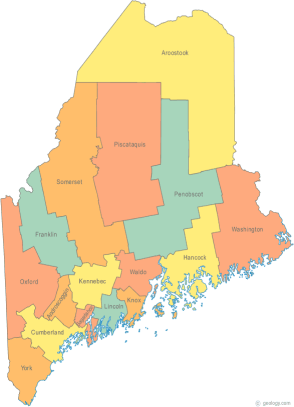 Maine Continuum of Care (MCOC) AgendaSeptember 18, 2014 1p to 3pm Meeting at several locations via Tandberg Conferencing System.-  Turner Memorial Library, 39 2nd St., Presque Isle (not back up till next month)-  Washington Academy, 66 High Street, East Machias -  Bangor Public Library, 145 Harlow Street, Bangor -  Farmington Public Library, 117Academy Street, Farmington-  Maine State Library, 230 State Street, Augusta-  *MaineHousing, 353 Water Street, Augusta*     (*New! Testing this month, Augusta meetings will be here starting next month!*)-  Lewiston Public Library, 200 Lisbon Street, Lewiston -  Portland Public Library, 5 Monument Square, Portland Call in option – dial 1-866-316-1519 and enter code 9284295# Maine Continuum of Care (MCOC) AgendaSeptember 18, 2014 1p to 3pm Meeting at several locations via Tandberg Conferencing System.-  Turner Memorial Library, 39 2nd St., Presque Isle (not back up till next month)-  Washington Academy, 66 High Street, East Machias -  Bangor Public Library, 145 Harlow Street, Bangor -  Farmington Public Library, 117Academy Street, Farmington-  Maine State Library, 230 State Street, Augusta-  *MaineHousing, 353 Water Street, Augusta*     (*New! Testing this month, Augusta meetings will be here starting next month!*)-  Lewiston Public Library, 200 Lisbon Street, Lewiston -  Portland Public Library, 5 Monument Square, Portland Call in option – dial 1-866-316-1519 and enter code 9284295# Maine Continuum of Care (MCOC) AgendaSeptember 18, 2014 1p to 3pm Meeting at several locations via Tandberg Conferencing System.-  Turner Memorial Library, 39 2nd St., Presque Isle (not back up till next month)-  Washington Academy, 66 High Street, East Machias -  Bangor Public Library, 145 Harlow Street, Bangor -  Farmington Public Library, 117Academy Street, Farmington-  Maine State Library, 230 State Street, Augusta-  *MaineHousing, 353 Water Street, Augusta*     (*New! Testing this month, Augusta meetings will be here starting next month!*)-  Lewiston Public Library, 200 Lisbon Street, Lewiston -  Portland Public Library, 5 Monument Square, Portland Call in option – dial 1-866-316-1519 and enter code 9284295# ---Agenda Items------Agenda Items------Agenda Items------Agenda Items---Member IntroductionsMember IntroductionsAllReview & Approval of minutesReview & Approval of minutesAllNeed to VoteSteering Committee – Review schedule for meeting dates/timesSteering Committee – Review schedule for meeting dates/timesChairsProject Committee Project Committee ChairsScoring Committee Scoring Committee ChairsResource CommitteeResource CommitteeChairsData CommitteeData CommitteeChairsPolicy CommitteePolicy CommitteeChairsCoordinated Assessment & Project Monitoring / Evaluation Coordinated Assessment & Project Monitoring / Evaluation TAC – Melany MondelloCloudburst Follow up (Reallocation)Cloudburst Follow up (Reallocation)HeatherAnnouncements & Updates Announcements & Updates AllAny Other Business Any Other Business AllNext Meeting- October 16, 2014Next Meeting- October 16, 2014Please bring all e-mailed material to the meeting. Contact stibbitts@mainehousing.org  for more information.Please bring all e-mailed material to the meeting. Contact stibbitts@mainehousing.org  for more information.Please bring all e-mailed material to the meeting. Contact stibbitts@mainehousing.org  for more information.Please bring all e-mailed material to the meeting. Contact stibbitts@mainehousing.org  for more information.